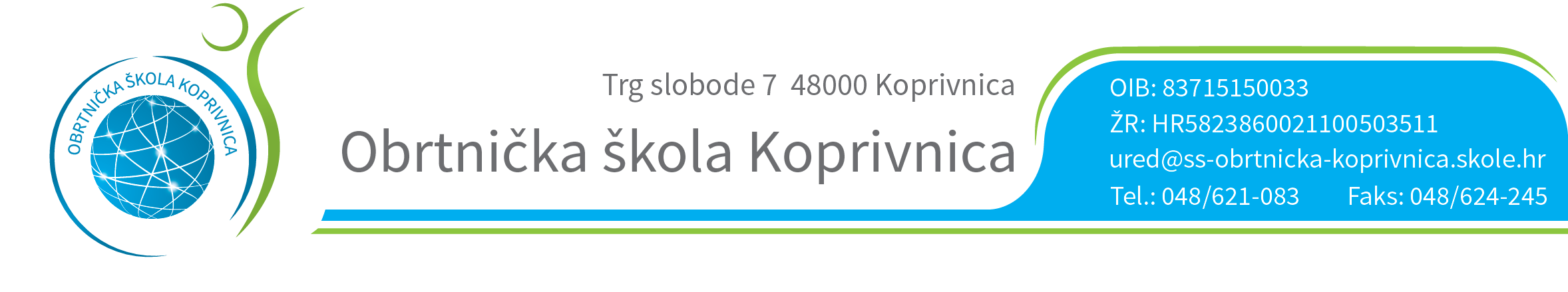 KLASA:  602-03/16-01/95
UR.BROJ: 2137-50-16-01Koprivnica,14.07.2016.RASPORED POLAGANJA POPRAVNIH ISPITA U JESENSKOM ROKU ŠK.GOD. 2015./16.                                                                              R a v n a t e l j  :                                                                           Ratimir LjubićR.B.PREDMET IRAZREDPREDMETNINASTAVNIKDATUMSATPROST.KOMISIJAHRVATSKI JEZK2E, 3FMELITA GOLUBIĆ DANIJELA VRTIPRAH 22.8. 9h 55 VRTIPRAH D.GOLUBIĆ M.SOČEV AŠĆIĆ P.ELEKTRONIČKI SKLOPOVI3A, 2IDUBRAVKA ERŠETIĆ        22.8.9hF5ERŠETIĆ D. DODLEK Z. VALENTIĆ N.MJERENJA U ELEKTROTEHNICI2AZLATKO DODLEK 22.8.9h F5ERŠETIĆ D. DODLEK Z. VALENTIĆ N.MATEMATIKA1A, 1B(pismeni, usmeni)IVANA BAČANI      22.8.9h 49BAČANI I.BEBEK D. KIŠ M.pROIZPROIZVODNI PROCESI U PEKARSTVU3EČUVANJE I TRANSPORT PEKARSKIH PROIZVODA3ERUŽICA MEDVARIĆ  BRAČKO   22.89h 50MEDVARIĆ  BRAČKO R.ĆORIĆ ALAGIĆ G.GAŠPARIĆ  ROBOTIĆ K.